     ,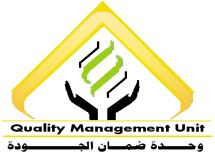 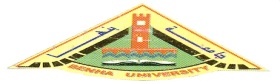 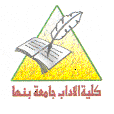      اختبار الفصل الدراسي الأول للعام الجامعي 2015/2016 دور ينايرقســــم: الإعلام	     المـــادة:   الإعلام والعلاقات الدولية     الفرقـــة: الثانية              زمن الاختبار:   ساعتان                            النموذج :   رقم  (1)      ****************************************************************************السؤال الأول:  ظلل الإجابة  الصحيحة فيما يلي بورقة الإجابة:              (7.5 درجات)1 – في منتصف القرن التاسع عشر ظهرت أولى مؤسسات الدبلوماسية الثقافية في :     A - اليونان      B - فرنسا     C - أمريكا    D -  روسيا2 -  هي المنظمة العربية للتربية والثقافة والعلوم  وإحدى منظمات جامعة الدول العربية  : A - اليونيسكو       B -  الأليسكو          C -  الأيسيسكو      D – منظمة المؤتمر الإسلامي 3 – من أهم أساليب التعامل النفسي في الصراعات الدولية  :  A – تزييف الحقائق وتزويرها    B – تحسين صورة الخصم   C – كل ما سبق    D -  لا شئ مما سبق 4 –  من القوى الرئيسية الدافعة للعولمة :   A – الاقتصاد    B   –  السياسة    C – القوة العسكرية    D –  ثورة المعلومات5 –   شهدت .....أول تجربة لاستخدام القنوات التلفزيونية كمنبر لنشر أفكار دينية معينة   A – فرنسا     B –  بريطانيا       C - أمريكا       D –  ألمانيا  6 –  فن إجراء المفاوضات السياسية في المؤتمرات والاجتماعات الدولية وعقد الاتفاقات والمعاهدات : A – الشئون الدولية     B   - السياسة الدولية       C –  الدبلوماسية      D – لا شئ مما سبق  7 –   دبلوماسية المؤتمرات والمنظمات الدولية التي تعمل على تعزيز العلاقات الدولية هي :     A -  دبلوماسية القمة    B -  الدبلوماسية الجماعية    C – الدبلوماسية الشعبية     D – الدبلوماسية الفعالة  8 -  الصراع الذي كان دائرا بين أعوام 1955 إلى 1972 وعرف باسم أنانيا يطلق علي :A – الحرب الأهلية اللبنانية  B - الحرب الأهلية العراقية  C - الحرب الأهلية السودانية D - لا شئ مما سبق 9 -  ظهر تأثير العولمة على العلاقات الدولية والعمل الدبلوماسي منذ بداية القرن : A – الثامن عشر        B - العشرون    C – الحادي والعشرون    D –  التاسع عشر  10 – نتج عن الثورة المعلوماتية الإعلامية تعدد الألسنة المتحدثة باسم الدولة مثل :A – الدبلوماسية العامة        B – الدبلوماسية الشعبية     C – دبلوماسية القمةD       – كل ما سبق   11 – بدأ الاهتمام الجاد بالعلاقات الثقافة الدولية في مرحلة  : A -  الحرب العالمية الأولي         B -  الحرب العالمية الثانية     C – الستينيات  D –   السبعينيات12 – من أسباب إنشاء منظمة اليونيسكو :A -  موجة التحرر   B - الصدمات النفسية والدمار الاقتصادي C -  كل ما سبق    D  -لا شئ مما سبق  13 -  أحد أسباب نجاح الرئيس الأمريكى باراك أوباما فى دخول البيت الأبيض لولايتين متتاليتين، اعتماده الذكى على :A - التليفزيون           B -   الراديو      C -  موقع تويتر           D –  الصحافة 14 –  مجموعة الأفعال وردود الأفعال التى تقوم بها الدولة فى البيئة الدولية سعياً إلى تحقيق أهدافهاهي : A – العلاقات الدولية       B – الشئون الدولية         C –  السياسة الخارجية       D – لا شئ مما سبق    15- الوسيلة الإعلامية التي لها تأثير على صناعة القرار العالمي هي : A - الراديو       B -  التليفزيون      C - الصحف         D – المجلات    16–  من إيجابيات العولمة : A - ارتفاع المستوى المعيشي  B - قفزات اقتصادية متقدمة  C – كل ما سبق     D –  لا شئ مما سبق   17-  اتفاق مبدئي للعلاقات بين الدول في موضوع معين حتى يتبلور ، وتشمل عدة موضوعات :A – بروتوكول       B -  معاهدة     C -  مذكرة تفاهم     D –  اتفاقية 18 – هي أداة لتنفيذ السياسة الخارجية للدولة وهي أسلوب يقوم على التفاوض :  A – الشئون الدولية     B – السياسة الدولية     C – الشئون المعنوية   D –  الدبلوماسية  19 - أكثر الأسباب إثارة للنزاعات بين دول العالم الإسلامي هي :   A – الهجرة غير الشرعية   B – الأسباب الاقتصادية    C – الأسباب السياسية    D –  ترسيم الحدود  20 -  تصنف دولة ..... على أنها أكثر دولة إسلامية دخلت في نزاعات مع دول إسلامية أخرى A –  مصر   B -  سوريا      C -  العراق     D –  السعودية  21 - كانت .... أول دولة عربية تطبق ديمقراطية التوافقية على أساس طائفي- لغوي :A –  سوريا   B - اليمن   C - لبنان     D -  مصر  22 -  اتفاق استراتيجي سياسي أو عسكري دولي يعقد بالتراضي بين دولتين أو أكثر ، ويتضمن حقوقا والتزامات تقع على عاتق أطرافه :A -  ميثاق        B -  اتفاقية      C -   معاهدة       D –   بروتوكول23 - تلعب .... الدور الفاعل والمؤثر في التفاعلات الإقليمية داخل منطقة الشرق الأوسط  :A -  إسرائيل      B - تركيا       C - ايران      D -  كل هذه الدول 24 – احتل العامل ........ موقعا متقدما في التأثير على العلاقات بين الدول في الوقت الحاضر  :A – السياسي      B – العسكري        C –  الاقتصادي       D –  الثقافي 25 –  من المتغيرات الأساسية في العلاقات الدولية :  A –  الاعتماد المتبادل   B – حروب بلا نصر      C – كل ما سبق       D – لا شئ مما سبق   26 –  تم توقيع اتفاقية استارت الثانية START2 بين : A -  أمريكا والصين      B – أمريكا واليابان       C – امريكا وروسيا        D –  أمريكا وبريطانيا  27 -  بلغ عدد الدول الموقعة على ميثاق الأمم المتحدة في بداية تأسيسها :A -  48 دولة      B -   51 دولة     C -  42 دولة       D –   64 دولة28 –   ظهرت الأمم المتحدة الي الوجود عام :  A -  1935     B -  1938      C -   1945     D –  1950  29 –  تعد النافتا تحالفا ذات طبيعة :  A -  سياسية     B -  عسكرية    C – اقتصادية      D –  رياضية 30–  من خصائص العلاقات الدولية   : A -  الأمن المشترك      B – حماية الدولة         C – السلام العالمي         D –  تعدد الدول  السؤال الثاني: ظلل (A) للإجابة الصحيحة و (B) للإجابة الخاطئة في ورقة الإجابة وتصحيح الخطأ بورقة الأسئلة    (7.5 درجات)                                          31 - موضوع العلاقات الدولية من الموضوعات التي لا تحتاج إلى المتابعة المستمرة  . 	(B)	32 -  السياسة الدولية أوسع نطاقاً من العلاقات الدولية . (B)				 33 -  أظهرت الأزمة المالية العالمية قوة الاقتصاد الأمريكي . (B)			 34 - من أبرز ملامح النظام الدولي الجديد هو اتجاهه نحو الكتل والمجموعات السياسية الكبرى .	(A)	 35 - النظام السياسي الدولي يشكل نظاماً متجانساً . (B)	 		36 -  يغلب علي العلاقات الدولية في وقتنا المعاصر كثافة وسرعة التفاعلات بين الدول المؤثرة والفاعلة على الساحة الدولية . (A)		 		37 -  واقع العلاقات الدولية اليوم يشهد ظاهرة اللا صديق واللا عدو .	(A)			 38 -  يشهد واقع العلاقات الدولية اليوم ظاهرة الصديق والعدو . (B)			 39 -  تعد السياسة في الزمن الحاضر من العناصر الأكثر فاعلية والتأثير في مجال العلاقات الدولية  لتأثيرها المباشر على حياة الأفراد والمؤسسات . (B)				 40 - امتلاك الدولة للموارد الأولية يجعل لها مكانة ومركزاً دولياً وفاعلية أكثر في العلاقات الدولية  .	(A)	 41 – لم تعد المساحة عاملاً مهماً من العوامل التي تحدد مكانة الدولة في العلاقات الدولية  .  (B)			 42 – لم يعد للحدود تأثير كبير في العلاقات بين الدول   . (B)				 43 - يلعب صُناع القرار في الدول دوراً بارزاً في العلاقات الدولية .  	(A)	 44 – لم تؤثر العولمة في العلاقات الدولية   .	(B)			 45 – لم تستطع الجماعات غير الحكومية السياسية والمسلحة أن تكون لاعبا رئيسيا في عملية التفاعلات الإقليمية في منطقة الشرق الأوسط.    (B)				 46 - يتمتع الإعلام بأهمية خاصة كوسيلة من وسائل تنفيذ السياسة الخارجية للدول الكبرى  . (A)			 47 - دور وسائل الإعلام فى القرار الأوتوقراطى هو نقل قرارات الحاكم إلى المحكوم فقط  . (A)		 48 -  دور وسائل الإعلام فى القرار الديمقراطى هو دور احادي الاتجاه فقط 	(B).	 49 -  يعد الإعلام الدولي في كثير من الحالات معوقا للتفاهم الدولي (A)		. 50 -  تعتمد الدبلوماسية على الإحاطة بالقوانين والأعراف الدولية ولا تتطلب الكياسة واللباقة. (B)51 – لم تؤثر ثورات الربيع العربي على تفاعلات دول مجلس التعاون الخليجي وخياراته في علاقته مع القوى الإقليمية والدولية  . (B)		 		52 -  أدت الثورة المعلوماتية إلى شخصنة العلاقات الدولية . (A)		 		53 – ليس من المهم الربط بين الإعلام والأمن القومي   . (B)	54 - كانت النخب السياسية عاملاً من العوامل الرئيسة في صنع الصراعات أو تسويتها في العالم العربي (A)55 - الحقيبة الدبلوماسية مازالت رمزاً مقدساً للسفير في الوقت الحاضر ويعتمد عليها اعتمادا كلياً .	(B)56 -  لا يوجد فرق كبير بين الإعلام العربي الرسمي وغير الرسمي؛ في تعامله مع ظاهرة الارهاب . (B) 57 – لم تؤثر الثورة الرقمية في العلاقة بين وسائل الإعلام والسياسة الخارجية  .	(B)58 -  عرفت الإنسانية فن التعامل الدبلوماسي والعلاقات الدبلوماسية منذ مرحلة ما قبل الميلاد . (A)		 59 -  الاستخدام السيء أو الغير مسؤول لوسائل الإعلام لا يضر بالأمن القومي . (B)60 – لا يوجد لتركيا أو إيران دور في تشكيل التفاعلات الإثنية والمذهبية داخل الأقطار العربية.   .	(B)	 		                                                                                      انتهت  الأسئلة  ,,,,,,                                                 مع تمنياتي بالنجاح والتوفيق .                                                                                                دكتور / محمد عبد البديع 